Holidays 2020/2021Monday 24th August (Induction Week)School OpensAutumn Term beginsFriday 18th SeptemberSchool closes 1pmMonday 21st –  Friday 25th SeptemberSchool closedMonday 28th SeptemberSchool reopensFriday 23rd  OctoberSchool closes 1pmMonday 26th  – Friday 30th OctoberSchool closed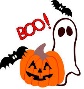 Mid-term/HalloweenMonday 2nd NovemberSchool reopensWednesday 23rd December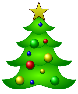 School closes at 11amChristmas breakThursday 7th JanuarySchool OpensSpring TermTuesday 16th FebruarySchool closes 1pmWednesday 17th – Friday 19th FebruarySchool closedMid-termTuesday 16th MarchSchool closes 1pmWednesday 17th – Thursday 18th MarchSchool closed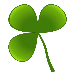 St. Patrick’s Bank HolidayThursday 1st AprilSchool closes at 11am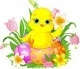 Easter BreakMonday 12th AprilSchool OpensSummer TermMonday 3rd MaySchool closed Bank HolidayFriday 28th MaySchool closes at 1pmMonday 31st May – Friday 4th JuneSchool closedBank Holiday/Mid termWednesday 30th June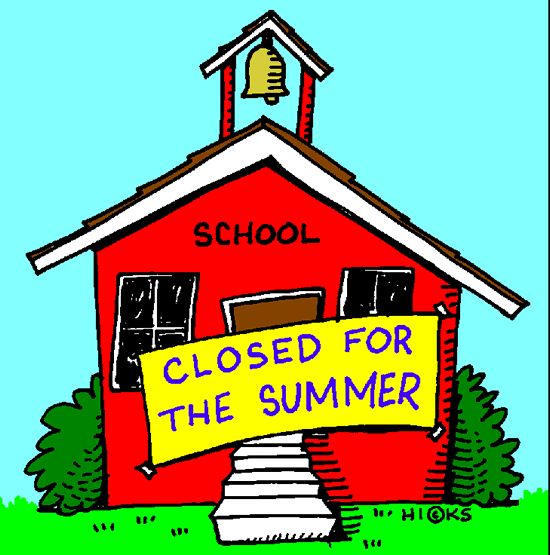 School Closes at 11am for Summer holidays